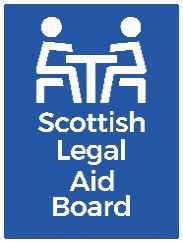 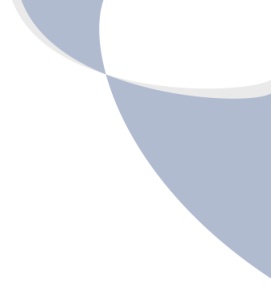 BOARD MEETING 
31 July 2023 at 13.30pm, Thistle House, Edinburgh/ Hybrid Please Bring Laptops/iPadsAGENDAWelcome and apologiesDeclaration of interests
STANDING ITEMSMinutes for approvalDraft minute of the Board meeting held on 22 May 2023Outstanding actionsMinutes for noting Audit Committee Approved Minute Monday 6 March 2023Audit Committee Draft Minute Monday 19 June 2023Legal Services Cases Committee Approved Minute 5 June and 10 July 2023Chair’s report										         OralChief Executive’s update							    	    SLAB/2023/21
FINANCELegal aid fund – finance report (including forecast)                     		    SLAB/2023/22SLAB Administration – Finance and Resource Report				    SLAB/2023/23
GOVERNANCE & RISKRisk Update  										    SLAB/2023/24Audit Committee Annual Report to the Board					    SLAB/2023/25OPERATIONSBusiness Plan Update                                                                             SLAB/2023/26Performance report 							         SLAB/2023/27Staff Performance 								         SLAB/2023/28 FOR INFORMATIONMeetings with outside bodies 							SLAB/2023/29Agenda Programme									SLAB/2023/30Criminal Quality Assurance Committee Annual Report to Board 		SLAB/2023/31CONCLUSIONDates of next meetings	Audit Committee meeting on 28 August 2023Legal Assistance Policy Committee meeting on 11 September 2023 Legal Services Cases Committee meeting held on 7 August 2023Board meeting on 18 September 2023.				    